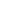 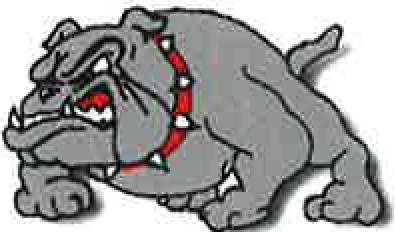 Three and Five-Year Plan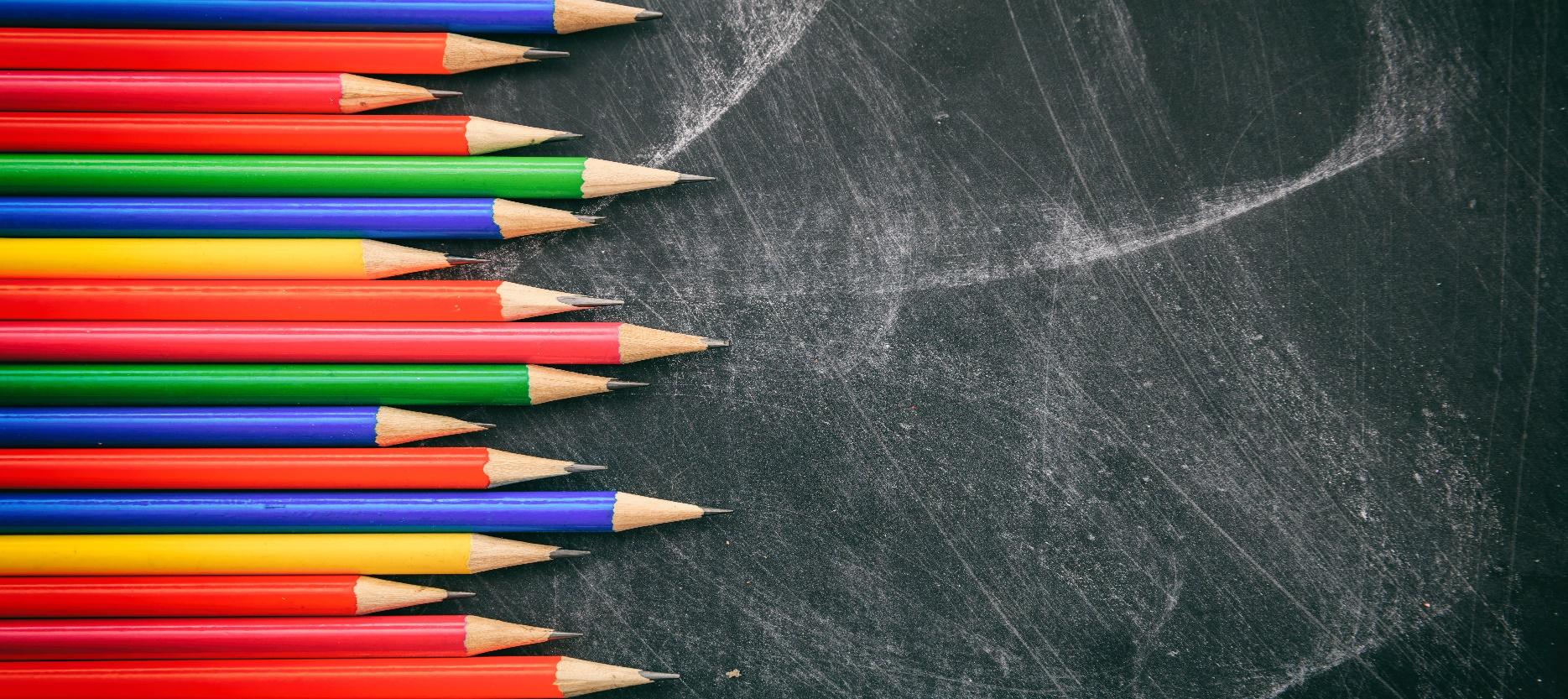 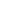 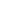 2020table of contentsIntroduction	5Three and Five-Year Planning Requirements	5Sample Notices	5Notice of Public Demographic Planning Requirements	6Notice of Plan Completion	6Fall Enrollment Trends	6Student Assessment Data	7North Dakota State Assessments	7National Assessment of Educational Progress (NAEP)	9ACT/WorkKeys Results For High School Juniors	10Approval, Accreditation, And Curricular Offerings	11Approval and Accreditation	11AP and Dual Credit Courses	11Additional High School Units Offered	12Curriculum Questions	12Student Services and Success Indicators	14Student Services	14Questions on Student Services	16Student Interventions and Remediation	17Student Intervention and Remediation Questions	18Student Success Indicators	18Student Success Indicators Questions	18District Financial Data	19General Fund Revenues, Expenditures, and Balances	19Expenditures/Students	19Mill Levies	20State/Federal Aid And Other Revenue Services	20District Finance Questions	20Staffing	21FTE Instructional Staff	21FTE Support Staff	21Administrative Staff	22Staffing Questions	23Facility Planning	24Facility Planning Questions	24Outcome of Three and Five-Year Demographic Planning	25introduction Three and five-year planning requirementsNDCC 15.1-07-26. School district demographics - Long-term planning process. Between January first and June thirtieth of every even-numbered year, the board of each school district shall invite the public to participate in a planning process addressing the effects that demographics might have on the district in the ensuing three-year and five-year periods, and specifically addressing potential effects on: Academic and extracurricular programs; Instructional and administrative staffing; Facility needs and utilization; and District tax levies. At the conclusion of the planning process, the board shall prepare a report, publish a notice in the official newspaper of the district indicating that the report is available, and make the report available upon request.sample noticesnotice of public demographic planning meetingState law requires each school board to invite the public to participate in a planning process that addresses the effects of demographics on the district in the next three and five years (NDCC 15.1-07-26).  Many districts hold an open public forum to meet this requirement, and it is recommended that notice of the planning meeting be published in the district’s official newspaper.  A sample notice is included below.The Flasher School Board invites the public to participate in a school demographic planning meeting to fulfill requirements under NDCC 15.1-07-26.  This open public meeting will be held on August 11, 2020 at 6:30 pm in the school board room.  At this forum, the school board will discuss and receive public input on how three- and five-year demographics may impact academic and extracurricular programs, instructional and administrative staffing, facility needs and utilization, district tax levies, and the district’s strategic plan.notice of plan completionAt the conclusion of the planning process, school boards are required to prepare a report, publish a notice in the official district newspaper indicating that the report is available, and make the report available upon request.North Dakota Century Code 15.1-07-26 requires the board of each school district to conduct long-term planning during each even-numbered year.  The Board of the Flasher has completed this process and prepared a report.  This report is available at the district office or upon request by contacting: Jerry Erdahl at 597-3355.  fall enrollment trendsHow should the data be used?They should be used to guide program, service, resource, facility, and staff allocation planning over the next three and five years.student assessment dataLaw requires students to take three types of assessments.  Results from the past three years of these exams should be reported below.how should the data be used?Review of assessment results may help identify areas where additional programs, courses, student support services, and/or teacher professional development are needed.  These data may also assist with goal setting.North dakota state assessment(Required by NDCC 15.1-21-08)PERCENTAGE OF PROFICIENT AND ADVANCED STUDENTS IN ENGLISH LANGUAGE ART (ELA)D= District average S=State averagePERCENTAGE OF PROFICIENT AND ADVANCED STUDENTS IN MATHD= District average S=State averagePERCENTAGE OF PROFICIENT AND ADVANCED STUDENTS IN SCIENCE D= District average S=State averageNATIONAL ASSESSMENT OF EDUCATIONAL PROGRESS (NAEP)(Required by 34 C.F.R 200.11) S: State average N: National averageACT/WORKKEY RESULTS FOR HIGH SCHOOL JUNIORS(Required by NDCC 15.1-21-19) D: District average N: National averageapproval, accreditation, and curricular offeringsAPPROVAL AND ACCREDITATION🞕  The school district is approved through the North Dakota Department of Public Instruction (NDCC  15.1-06-06)🞕   The school district is accredited through AdvancED.  State law requires each school board to invite the public to participate in a planning process Law requires students to take three types of assessments.  Results from the past three years of these exams should be reported below.North dakota state assessmentList all AP and dual credit courses offered.additional high school units offeredList all high school courses offered beyond state minimum units (NDCC 15.1-21-01).curriculum questionsBased on enrollment projections, will the district have the staff and resources necessary to offer all required elementary and middle school instruction (NDCC 15.1-21-01) and required high school units (NDCC 15.1-21-02) in the next year? Three years?  Five years?  If no, list possible solutions. Yes, the district will have adequate resources to offer all required classes.Does the district plan to eliminate or offer additional AP and/or dual credit courses in the next year?  In three years?  In five years?  How will this impact district planning (staffing, budget, etc.)? The district will continue to offer dual credit courses for next year.Are there non-mandatory high school units being offered that should be eliminated or expanded?  If yes, explain why and develop timeline. No, not at this time.Are there new high school units that the district plans to offer in the next year?  Three years? Five years?  How will this impact district planning (staffing, budget, etc.)?  NoSTUDENT SERVICES AND SUCCESS INDICATORSSTUDENT SUCCESSquestions on student servicesIs the district providing all required services? YesHow might three- and five-year demographic projections impact services offered? The impact will be minimal.Are there optional services that the district should eliminate, add, or consider co-oping with a neighboring school district? No, none at this time or any foreseen in the future.Student interventions and remediationPERCENTAGE OF STUDENTS PARTICIPATING IN RESPONSE TO INTERVENTION PROGRAMSPERCENTAGE OF STUDENTS TAKING REMEDIAL COURSEWORKPERCENTAGE OF STUDENTS REQUIRED TO REPEAT A GRADEDROPOUT RATE (REPORT AS A PERCENTAGE)TOTAL ABSENCESSUSPENSIONS AND EXPULSIONSSTUDENT INTERVENTION AND REMEDIATION QUESTIONSWhat are the trends in these data? At this time the trend is favorable.How will these trends impact student support programs and services in the next year? In three years? In five years? The impact for student support programs is minimal; however, must continue to monitor.Student success indicatorsHIGH SCHOOL GRADUATION RATES (REPORT AS PERCENTAGE)COLLEGE ENROLLMENT RATE FOR HIGH SCHOOL SENIORSSTUDENT success indicators questionsWhat are the trends in these graduation rates?  What changes in programs, curriculum, or services may be driving these trends? The trends indicates consistency; with no concerns.What are the college enrollment rates trends? Are there factors that may explain these trends?  How might these trends impact course offerings in the future? Factors that would impede the percentages for college bound students could include the pursuit of trade schools, vocational education, and the armed forces.How should these data inform short and long-term district goals? This data can be used to set or at least maintain high school classes and services for college bound students. However, we need to continue to be aware of the non-college bound student while keeping our graduation rate high; and preparing student in whatever direction they choose to pursue.district financial datageneral fund revenues, expenditures, and balancesexpenditures/studentsmill leviesSee NDCC Sections 57-15-13, 57-15-14.2, 57-15-16State/federal aid and other revenue sourcesdistrict finance questionsWhat are the financial trends of the district? The overall state funding has increased. Federal funding has remained constant. The mill levies have basically remained constant. Ending fund balance is at a good level so unanticipated expenses can be covered. Finally, the per pupil expenditures have decrease slightly.What are the future financial challenges for the district? District needs to be aware of maintaining existing programs and activities to help keep attracting and retaining students. Salaries are now becoming more competitive.What steps should be taken now and in the future to meet the short- and long-term financial needs of the district?   Continue to budget the district’s expenditures within the scope of our allotted revenues. Continue  to review and prioritize facility improvements; and look for places to maximize the allotted revenues from state and local sources.staffingfte instructional stafffte support staffadministrative staffstaffing questionsDoes the district need to adjust staffing levels for next year? In three years? In five years? No, however, this again depends on student enrollment; the district needs to keep mindful in this area.If yes to question 1, which staffing areas will need to be changed (instructional, support, or administration)?  What is the reason for these changes (demographics only, changes to course offerings, etc.)?facility planningfacility planning questionsList facility upgrades needed (e.g., Fire code, ADA compliance, energy efficiency, air quality, facility security, technology upgrades, etc.). At this point in time the overall needs of the school are to maintain and repair existing building. However, there are some projects within the school that need to be completed. Are areas other than classrooms being used for instructional purposes (e.g., storage rooms, commons areas, etc.)? If yes, explain. The elementary supply room; utilized for 1 to 1 or small groups for instruction.Are portable classrooms being used?  If so, how many and for how much longer? NoAre new facilities needed due to enrollment projections or other reasons such as a facility's age?  Explain. If yes, when will new facility be needed? Updating kitchen and remodel FCS room.Can any current facilities be repurposed? Explain. NoDo any current facilities need to be sold? Explain. NoWill the district need to increase its building levy (20 mill max) and/or seek voter approval of bond issuance in order to accomplish facility goals? Nooutcome of three and five-year demographic planningAcademic and extracurricular programs:Instructional and administrative staffing:Facility needs and utilization:District tax levies:Other: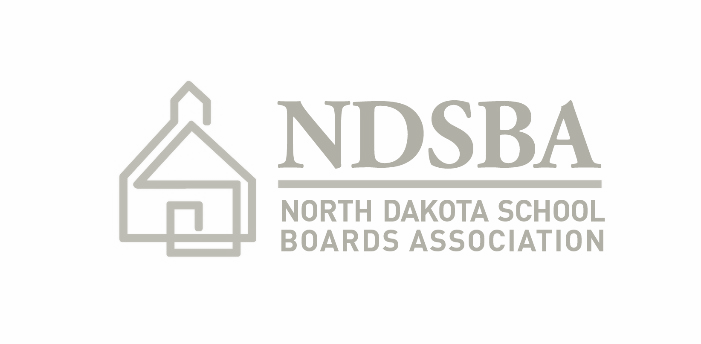 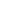 [Name of District][Address], [City], North Dakota [Zip code][Phone number] • [Website]Enrollment by CategoryEnrollment 2019-202020-21 Projected Enrollments2021-22 Projected Enrollments2022-23 Projected EnrollmentsPre-K Kindergarten20 22 20 20Grade One  27 19 22 20Grade Two  27 28 19 22Grade Three  20 28 28 19Grade Four  1120 28 28Grade Five 20 13 20 28Grade Six  15 24 13 20Grade Seven  17 15 24 13Grade Eight  15 17 15 24Grade Nine 18 15 17 15Grade Ten  17 18 15 17Grade Eleven  16 17 18 15Grade Twelve  13 16 17 18Enrollment TotalsEnrollment 2019-202020-21 Projected Enrollments2021-22 Projected Enrollments2022-23 Projected EnrollmentsK-6 Total 1401541501577-8 Total 323239379-12 Total 64666765K-12 Total236252256259Grades2016-172016-172017-182017-182018-192018-19GradesELAELAELAELAELAELAThirdD:57S: 46%D:41S: 46%D:75S: 48%FourthD:20S: 45%D:51S: 50%D:42S: 45%FifthD:50S: 50%D:37S: 48%D:54S: 47%SixthD:36S: 47%D:46S: 45%D:51S: 49%SeventhD:47S: 48%D:50S: 44%D:73S: 46%EighthD:50S: 44%D:47S: 46%D:77S: 51%TenthN/AN/AD:42S: 42%D:53S: 47%EleventhD:43S: 55%D:N/AS: 43%D:N/AS: 44%Grades2016-172016-172017-182017-182018-192018-19GradesMathMathMathMathMathMathThirdD:65S: 48%D:88S: 48%D:100S: 48%FourthD:27S: 44%D:63S: 46%D:52S: 43%FifthD:21S: 37%D:25S: 44%D:60S: 48%SixthD:50S: 37%D:62S: 44%D:51S: 47%SeventhD:27S: 37%D:64S: 45%D:47S: 40%EighthD:29S: 35%D:27S: 44%D:54S: 47%TenthN/AN/AD:59S: 35%D: 33S: 30%EleventhD:14S: 34%D:N/AS: 38%D:N/AS: 33%Grades2016-172016-172017-182017-182018-192018-19GradesScienceScienceScienceScienceScienceScienceFourthD:80S: 66%D:67S: 66%D:71S: 64%EighthD:4033S: 63%D:59S: 61%D:66S: 64%EleventhD:S: 64%D:47S: 61%D:84S: 60%Grades20172017201720172019201920192019GradesReadingReadingMathMathReadingReadingMathMathFourthS: 222N:221S: 244N:239S: 221N: 219S: 243N: 240EighthS: 265N:265S: 288N:282S: 262N: 263S: 286N: 281Test Type2016-172016-172017-182017-182018-192018-19ACTD: 19.77N: 20.8D: 19.0N: 21District 19.79N: 20.8Test Type% Meeting Profile Criteria in 2016-17% Meeting Profile Criteria in 2016-17% Meeting Profile Criteria in 2017-18% Meeting Profile Criteria in 2017-18% Meeting Profile Criteria in 2018-19% Meeting Profile Criteria in 2018-19WorkKeyApplied Math:Reading:Applied Math:Reading:Applied Math:Reading:Name of CourseEnrollment2019-202020-21 Projected Enrollments2021-22 Projected Enrollments2020-23 Projected EnrollmentsCollege English11131415College Algebra9101112Name of CourseEnrollment2019-202020-21 Projected Enrollments2021-22 Projected Enrollments2020-23 Projected EnrollmentsAnatomy2244Psychology2433Criminal Law2233Business Courses (5)36363840ServicesUnless Otherwise Specified, Services are OptionalCurrently OfferedCurrently OfferedNumber of Students Utilizing ServiceNumber of Students Utilizing ServiceNumber of Students Utilizing ServiceServicesUnless Otherwise Specified, Services are OptionalCurrently OfferedCurrently OfferedK-67-89-12Adult education◻ Yes                                                  🞕 NoN/AN/AN/AAthletics🞕 Yes                                                  ◻ NoAthleticsIf yes, list:1. Football                                                                 🞕 Co-opN/A1513Athletics2. Volleyball                                                                 🞕 Co-op131315Athletics3. Girls Basketball                                                                 🞕 Co-op181013Athletics4. Boys Basketball                                                                🞕 Co-op201618Athletics5. Girls Track                                        🞕 Co-opAthletics6. Boys Track                                        🞕 Co-opAthletics7. Girls Golf                                       🞕 Co-opAthletics8. Boys Golf                                        🞕 Co-opAthletics9. Wrestling                              🞕 Co-op020Athletics10. Gymnastics                                    🞕 Co-op001Chemical abuse prevention/dependency counseling ◻ Yes                                                  🞕 NoSchool-sponsored student organizations (e.g., honors society, yearbook, student newspaper, etc.)🞕 Yes                                                  ◻ NoSchool-sponsored student organizations (e.g., honors society, yearbook, student newspaper, etc.)If yes, list:1. Pep ClubIf yes, list:1. Pep ClubNA48School-sponsored student organizations (e.g., honors society, yearbook, student newspaper, etc.)2.Student Council2.Student CouncilNA48School-sponsored student organizations (e.g., honors society, yearbook, student newspaper, etc.)3.Yearbook3.YearbookNA02School-sponsored student organizations (e.g., honors society, yearbook, student newspaper, etc.)4.4.School-sponsored student organizations (e.g., honors society, yearbook, student newspaper, etc.)5.5.School-sponsored student organizations (e.g., honors society, yearbook, student newspaper, etc.)6.6.School-sponsored student organizations (e.g., honors society, yearbook, student newspaper, etc.)7.7.School-sponsored student organizations (e.g., honors society, yearbook, student newspaper, etc.)8.8.School-sponsored student organizations (e.g., honors society, yearbook, student newspaper, etc.)9.9.School-sponsored student organizations (e.g., honors society, yearbook, student newspaper, etc.)10.10.Counseling (required by NDCC 15.1-06-19)🞕 Yes                                                  ◻ No1403264Distance education🞕 Yes                                                  ◻ No36Early childhood education ◻ Yes If yes, how many students?                                                 🞕 NoGifted and talented program ◻ Yes                                                  🞕 NoKindergarten (required by NDCC 15.1-22-01)🞕 Yes                                                  ◻ No20N/AN/AKindergarten (required by NDCC 15.1-22-01)◻ Offered in District             ◻ District pays for students to attend kindergarten in another district (list):◻ Offered in District             ◻ District pays for students to attend kindergarten in another district (list):20N/AN/ALibrary/media🞕 Yes                                                  ◻ No🞕 Yes                                                  ◻ No1403264Other extracurricular or co-curricular activities (e.g., debate, speech)🞕 Yes                                                  ◻ NoOther extracurricular or co-curricular activities (e.g., debate, speech)If yes, list:1.Band◻ Co-opNA37Other extracurricular or co-curricular activities (e.g., debate, speech)2.Choir◻ Co-opNA32Other extracurricular or co-curricular activities (e.g., debate, speech)3.Drama◻ Co-opNA31Other extracurricular or co-curricular activities (e.g., debate, speech)4.FCCLA◻ Co-opNA1515Other extracurricular or co-curricular activities (e.g., debate, speech)5.FFA◻ Co-opNA712Other extracurricular or co-curricular activities (e.g., debate, speech)6.◻ Co-opOther extracurricular or co-curricular activities (e.g., debate, speech)7.◻ Co-opOther extracurricular or co-curricular activities (e.g., debate, speech)8.◻ Co-opOther extracurricular or co-curricular activities (e.g., debate, speech)9.◻ Co-opOther extracurricular or co-curricular activities (e.g., debate, speech)10.◻ Co-opSchool resource officer🞕 Yes                                                  ⬜ NoSocial worker◻ Yes                                                  🞕 NoSpecial education (required by NDCC 15.1-32-08) 🞕 Yes                                                  ⬜ No784Special education (required by NDCC 15.1-32-08)🞕 District participates in SW SPED Unit🞕 District participates in SW SPED Unit784Student performance strategist (required by NDCC 15.1-07-32)🞕 Yes                                                  ◻ No74NANATransportation (regular education)🞕 Yes                                                  ◻ No10929472016-17 School Year2017-18 School Year2018-19 School Year99.5All Students 2016-17 School Year2017-18 School Year2018-19 School Year2 Students2 Students1.5 Students2016-17 School Year2017-18 School Year2018-19 School Year001 Student2016-17 School Year2017-18 School Year2018-19 School Year101 Student2016-17 School Year2017-18 School Year2018-19 School Year1624.951517.881805.52016-17 School Year2017-18 School Year2018-19 School Year629YearDistrict %State %2018-19 graduation rate10092%2018-19 graduates receiving alternative diplomaN/A2019-20 projected graduation rate100N/A2019-20 graduates projected to receive alternative diplomaN/A2016-17 School Year2017-18 School Year2018-19 School Year858895YearRevenuesExpendituresBalances[2015] to [2016]3,353,534.302,818,073.91696,827.76[2016] to [2017]3,397,186.452,866,679.56984,162.31[2017] to [2018]3,376,025.863,549,365.377,282,697.30[2018] to [2019]3,399,640.233,666,449.03761,288.50[2019] to [2020]3,656,649.503,65,1052.38766,885.62YearGeneral Fund ExpendituresStudentsExpenditures/
Students[2015] to [2016]2,777,709.54227.4812,210.79[2016] to [2017]2,461,831.77209.6811,265.93[2017] to [2018]2,366,978.18218.0210,856.70[2018] to [2019]2,489,883.99234.9210,598.86[2019] to [2020]2,566,084.34242.2710,593.84YearGeneral Misc.Special ReserveTuitionBuildingSub-TotalSinking InterestTotalTotals[2015] to [2016]59.969.9962.96132.91[2016] to [2017]58.859.8158.85127.51[2017] to [2018]58.019.6754.15121.83[2018] to [2019]64.645.09.9947.47127.1[2019] to [2020]65.265.0210.0445.02125.7School YearAmountAmountAmountSchool YearStateFederalOther Revenue Sources2015-162,630,208.11167,223.74876,709.032016-172,651,991.80106,181.14897,048.002017-182,448,492.3224,425.53929,727.002018-192,462,215.75151,159.19998,324.00`2019-2020 2,710,613.2099,780.191,027,359.00Grade Level ServedCurrent FTEsProjectedProjectedProjectedGrade Level ServedCurrent FTEs2020-212021-20222022-23K-688887-83.963.963.963.969-128.048.048.048.04Support Staff PositionsCurrent FTECurrent FTECurrent FTECurrent FTESupport Staff PositionsK-67-89-12TotalSupport Staff PositionsK-67-89-12TotalFood Service1113Maintenance1113Aides2.82.62.68Secretarial/
clerical.67.66.672Transportation54211Support Staff PositionsProjectedProjectedProjectedProjectedProjectedProjectedProjectedProjectedProjectedProjectedProjectedProjectedSupport Staff Positions2020-212020-212020-212020-212021-20222021-20222021-20222021-20222022-232022-232022-232022-23Support Staff PositionsK-67-89-12TotalK-67-89-12TotalK-67-89-12TotalFood Service111311131113Maintenance111311131113Aides2.82.62.682.82.62.682.82.62.68Secretarial/
clerical.67.66.672.67.66.672.67.66.672Transportation542115421154211Grade Level ServedCurrent StaffProjectedProjectedProjectedGrade Level ServedCurrent Staff2020-212021-20222022-23K-611117-811119-121111Facility NameGrade Level ServedFacility AgeCurrent Occupancy% of Capacity UsedProjected Occupancy 2020-21Projected Occupancy 2021-22Projected Occupancy 2022-23Flasher ElementaryK-65314072%154150157Flasher High School7-1239664%98106105